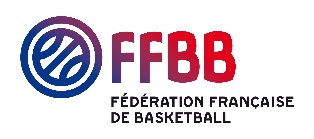 DÉCLARATION D'ENTENTELes modifications apportées conformément aux dispositions des articles 327 et suivants des règlements généraux, par la présente demande ne seront prises définitivement en compte qu’après notification de l’accord et de l’enregistrement par la structure fédérale compétente.1        NOM DE L’ENTENTE :	2	ASSOCIATIONS SPORTIVES CONCERNEES	1.	Nom :		2.	Nom : 		N° Informatique :      ||||||||||	N° Informatique : ||||||||||

	Nombre de Licenciés :   ||||	 	Nombre de Licenciés :   ||||	Correspondant : 		Correspondant : 	
	Adresse :		Adresse : 		Courriel :			Courriel :			Téléphone : 	|||||||||||		Téléphone : |||||||||||	Télécopie : 	|||||||||||		Télécopie : |||||||||||	3.	Nom :		4.	Nom : 		N° Informatique :      ||||||||||	N° Informatique : ||||||||||

	Nombre de Licenciés :   ||||	 	Nombre de Licenciés :   ||||	Correspondant : 		Correspondant : 	
	Adresse :		Adresse : 		Courriel :			Courriel :			Téléphone : 	|||||||||||		Téléphone : |||||||||||	Télécopie : 	|||||||||||		Télécopie : |||||||||||3	NIVEAUX DE PARTICIPATION DE L’ENTENTE ET CATEGORIES CONCERNEES		Seniors		Masculins		Féminines			Championnat Départemental			Niveau : 		Jeunes		Masculins		Féminines			Championnat Interdépartemental			Catégorie : ……………		Niveau : …………..……		Championnat Départemental				Catégorie : ……………		Niveau : …………..……PIECES A JOINDRE A LA DEMANDE1	La convention conclue entre les membres de l’entente2	Les procès-verbaux des Comités Directeurs des structures membres validant leur participation à l‘ententeVALIDATION COMITE DEPARTEMENTAL 1VALIDATION COMITE DEPARTEMENTAL 2Date, nom, signature et cachetDate, nom, signature et cachet